До:Комора на овластени архитекти
и овластени инженери
Бул. Партизански одреди бр. 29, 
ТЦ Буњаковец, кат 2, локал 151000 Скопје, Република Северна МакедонијаВрз основа на член 67, став 13 и 14 и член 103, став 3 од Законот за урбанистичко планирање (Службен Весник на РСМ број 32 од 10.2.2020 година), доставувам:БАРАЊЕ*
за издавање ПОТВРДА Од ,       (име и презиме)за исполнување на условот за  ревизија на урбанистички планови.Во прилог на ова барање доставувам:	М4 образец од ПИОМ за вкупен работен стаж.	Референтна листа со најмалку 3 референци од последните 5 години.	Копија од уплатница ПП 10 или ПП 30 со уплата од 3000 денари по овластување на жиро сметка 
250 001 002 332 248 – Шпаркасе Банка.Подносител на барањето(потпис)* 	Барањето се поднесува електронски на емаил urbanizam@komoraoai.mkНАПОМЕНА:Член 67 став 13 гласи: Изработување на стручна ревизија согласно овој закон, овластениот архитектурбанист може да врши со пет години работно искуство од кога го стекнал овластувањетоза изработување на урбанистички планови, како и со соодветни професионални резултати.
Уплатата за овластување  во Комората на овластени архитекти и овластени инженери,се врши на Уплатница ПП 10 или  ПП 30 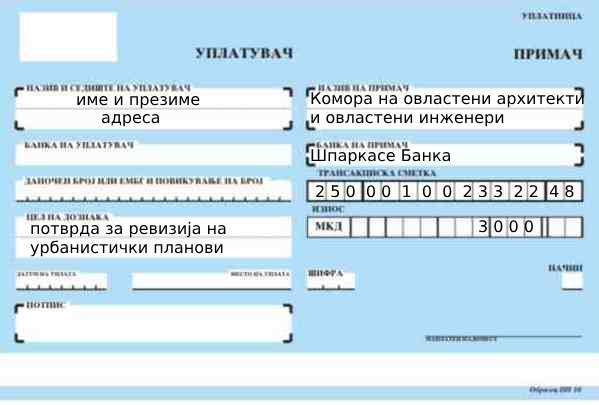 